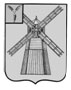 АДМИНИСТРАЦИЯМИРОНОВСКОГО МУНИЦИПАЛЬНОГО РАЙОНАСАРАТОВСКОЙ ОБЛАСТИ     П О С Т А Н О В Л Е Н И Е                           от    22 ноября 2023     года                                                                      № 46с. МироновкаОб утверждении муниципальной программы  «Развитие физической культуры и спорта в Мироновском муниципального образовании Питерского муниципального  района Саратовской области   на 2024-2026 годы»В целях создания условий для занятий физической культурой и спортом, улучшения состояния здоровья населения района, а также повышения уровня подготовленности спортсменов, руководствуясь Уставом Мироновского муниципального образования  Питерского муниципального района Саратовской области , администрация Мироновского муниципального образования ПОСТАНОВЛЯЕТ:1. Утвердить муниципальную программу Мироновского муниципального образования «Развитие физической культуры и спорта в Мироновском муниципальном образовании Питерского муниципального района Саратовской области на 2024-2026 годы» согласно приложению (далее – Программа).         2. Считать утратившими силу следующие муниципальные акты:- постановление администрации Мироновского  муниципального образования от 23 ноября 2022 года  № 35-б «Об утверждении муниципальной программы «Развитие физической культуры и спорта в Мироновском муниципальном образовании Питерского муниципального района Саратовской области на 2023-2025 годы»;       3. Обнародовать (опубликовать)  настоящее постановление в установленном порядке.        4. Настоящее постановление вступает в силу  с 01 января 2024 года.        5. Контроль за исполнением настоящего постановления оставляю за собой.Глава Мироновскогомуниципального образования                                                 В.В. МашенцевМуниципальная программа «Развитие физической культуры и спорта в Мироновском  муниципальном образовании Питерского муниципального района Саратовской области на 2024-2026 годы»1. Содержание проблемы и обоснование необходимости ее решения программными методамиФизическая культура и массовый спорт - часть общей культуры общества, одна из сфер социальной деятельности, направленная на укрепление здоровья, развитие физических способностей человека и использование их в соответствии с потребностями общественной практики.Разработка муниципальной программы «Развитие физической культуры и спорта в  Мироновском муниципальном образовании Питерского муниципального района Саратовской области  на 2024- 2026 годы» обусловлена необходимостью комплексного подхода к развитию муниципального образования  в сфере физической культуры и массового спорта.2. Основные цели и задачи Программы, сроки ее реализацииОсновными целями программы являются: - Пропаганда здорового образа жизни среди населения муниципального образования .- Улучшение материально-технической базы учреждений физической культуры и спорта. - Снижение уровня безнадзорности, правонарушений, алкоголизма, наркомании в молодежной среде.-Создание условий для занятий физической культурой и спортом, улучшения состояния здоровья населения муниципального образования .- Повышение уровня подготовленности спортсменов.Основными задачами программы являются: - формирование у населения муниципального образования  потребности в физическом совершенствовании, регулярных занятиях физической культурой и спортом, - проведение на территории муниципального образования  единой государственной политики в сфере физкультурно-массовой и спортивной работы,- совершенствование системы учреждений спортивной направленности,- совершенствование учебно-методического, информационного обеспечения в сфере физической культуры и спорта,- реконструкция и модернизация физкультурно-оздоровительных и спортивных сооружений, оснащение их современным оборудованием и инвентарем,- совершенствование организационного и кадрового обеспечения системы физического воспитания, повышение квалификации работников физической культуры и спорта.3. Целевые индикаторы ПрограммыПеречень целевых индикаторов Программы представлен в приложении №2 к муниципальной программе.4. Ожидаемые результаты реализации ПрограммыЭффективность реализации мероприятий,  предусмотренных Программой вытекает из ожидаемых результатов в ходе ее выполнения. Важнейшим результатом реализации программы станет увеличение численности населения, занимающегося физической культурой и спортом и ведущего здоровый образ жизни. Соответственно, увеличение численности занимающихся физической культурой и спортом позволит сэкономить средства, затрачиваемые на лечение заболеваний.Реализация Программы позволит провести необходимую информационно - образовательную работу по формированию привлекательности имиджа здорового образа жизни среди населения, в частности,  среди детей, подростков и молодежи.Программа будет реализовываться в 2024-2026 годах.Этапы реализации Программы, перечень мероприятий программы представлены в Приложении №1 к муниципальной программе.5. Финансовое обеспечение реализации Программы.Общий объем финансирования программы на 2024-2026 годы составляет 90,0 тыс. руб.:2024 год - 30 тыс. рублей;2025 год (прогнозно) - 30 тыс. рублей;2026 год (прогнозно) - 30 тыс. рублей.Источник финансирования программы: бюджет Мироновского муниципального образования  Питерского муниципального образования Питерского муниципального района Саратовской области.Финансовое обеспечение по мероприятии Программы представлены в Приложении №1 к муниципальной программе.6. Анализ социальных, финансово-экономических и прочих рисков реализации Программы.В ходе реализации Программы возможно возникновение некоторых рисков, приводящих к экономическим потерям, негативным социальным последствиям, а также к невыполнению основных целей и задач Программы.Риски реализации Программы разделены на внутренние, которые относятся к сфере компетенции ответственного исполнителя Программы, и внешние, наступление или отсутствие, которых не зависит от действий ответственного исполнителя Программы. Внутренние риски могут являться следствием:- несовершенства системы управления, недостаточной технической и нормативной правовой поддержкой Программы. Эти риски могут привести к нарушению сроков выполнения мероприятий и достижения запланированных результатов;- низкой исполнительской дисциплины ответственного исполнителя, ответственного за выполнение мероприятий Программы; - риск отсутствия необходимых финансовых средств;- несвоевременности разработки, согласования и принятия документов, обеспечивающих выполнение мероприятий Программы.Для предотвращения и минимизации рисков планируется принять определённые меры:- организация мониторинга, хода реализации мероприятий Программы и выполнение Программы в целом, позволяющего своевременно принять управленческие решения о более эффектном использовании средств и ресурсов Программы;- проведение анализа использования ресурсов Программы, обеспечивающего сбалансированное распределение финансовых средств на реализацию основных мероприятий Программы в соответствии с ожидаемыми результатами.Внешние риски могут являться вследствие возникновения крупной техногенной или экологической катастрофы, кризисных явлений в экономике.Для минимизации внешних рисков будет осуществляться прогнозирование реализации Программы с учётом возможного ухудшения экономической ситуации.7. Реализация мероприятий и контроль за ходом выполнения ПрограммыОтветственным исполнителем реализации мероприятий Программы является администрация Мироновского муниципального образования Питерского муниципального района Саратовской области.Контроль за ходом выполнения Программы осуществляет главой Мироновского муниципального образования Питерского муниципального района Саратовской области Приложение №1 к муниципальной программе «Развитие физической культуры и спорта в Мироновском муниципальном образовании  Питерского муниципального района Саратовской области   на 2024-2026 годы»План-график реализации мероприятий муниципальной программы«Развитие физической культуры и спорта в Мироновском муниципальном образовании  Питерского муниципального района Саратовской области на 2024- 2026 годы»Приложение №2 к муниципальной программе «Развитие физической культуры и спорта в Мироновском муниципальном образовании  Питерского муниципального района Саратовской области  на 2024- 2026 годы»СВЕДЕНИЯо целевых показателях (индикаторах) муниципальной программы«Развитие физической культуры и спорта в Мироновском муниципальном образовании  Питерского муниципального района Саратовской области  на 2024- 2026 годы»Наименование программыМуниципальная программа «Развитие физической культуры и спорта в  Мироновском муниципальном образовании Питерского муниципального  района Саратовской области  на 2024-2026 годы» (далее – Программа)Основание для разработки ПрограммыФедеральный   Закон от 6 октября 2003 года №131-ФЗ «Об общих принципах организации местного самоуправления в Российской Федерации»;Федеральный закон от 4 декабря 2007 года №329-ФЗ «О физической культуре и спорте в Российской Федерации».Цели ПрограммыПропаганда здорового образа жизни среди населения района.Улучшение материально-технической базы учреждений физической культуры и спорта. Снижение уровня безнадзорности, правонарушений, алкоголизма, наркомании в молодежной среде.Создание условий для занятий физической культурой и спортом, улучшения состояния здоровья населения района.Повышение уровня подготовленности спортсменов.Задачи Программы- формирование у населения муниципального образования  потребности в физическом совершенствовании, регулярных занятиях физической культурой и спортом, - проведение на территории муниципального образования  единой государственной политики в сфере физкультурно-массовой и спортивной работы,- совершенствование системы учреждений спортивной направленности,- совершенствование учебно-методического, информационного обеспечения в сфере физической культуры и спорта,- реконструкция и модернизация физкультурно-оздоровительных и спортивных сооружений, оснащение их современным оборудованием и инвентарем,- совершенствование организационного и кадрового обеспечения системы физического воспитания, повышение квалификации работников физической культуры и спорта. Важнейший целевой индикатор Программы- Участие в проведении традиционных турниров среди детей и подростков на призы Губернатора,- Количество детей, вовлеченных к участию в спортивных мероприятий для детей и подростков,- Доля населения муниципального образования , систематически занимающегося физической культурой и спортом,- Количество организованных и проведенных спортивных мероприятий на первенство Мироновского муниципального образования  среди детей, молодежи, команд трудовых коллективов, ветеранов спорта,- Количество проведенных спортивных праздников, посвященных: Дню защиты детей, Дню инвалида, Дню физкультурника, Дню села,- Количество областных, Всероссийских соревнованиях, в которых приняли участие спортсмены муниципального образования ,- Количество мероприятий, проведенных по массовым видам спорта и в рамках внедрения комплекса ГТО,- Количество публикаций в средствах массовой информации  по вопросам пропаганды спорта, здорового образа жизниСроки реализации Программы2024-2026 годыИсполнители основных мероприятий ПрограммыАдминистрация Мироновского муниципального образования Питерского муниципального района Саратовской области Объем и источники финансирования ПрограммыОбщий объем финансирования программы на 2024-2026 годы составляет 90,0 тыс. руб.:2024 год – 30,0 тыс. рублей;2025 год (прогнозно) – 30,0 тыс. рублей;2026 год (прогнозно) – 30,0 тыс. рублей.Источник финансирования программы: бюджет  Мироновского муниципального образования Питерского муниципального образования Питерского муниципального района Саратовской областиОжидаемые конечные результаты реализации ПрограммыУвеличение жителей муниципального образования , систематически занимающихся физической культурой спортом.Увеличение охвата детей и подростков, занимающихся в спортивных секциях муниципального образования . Повышение результативности выступлений спортсменов на областных и на всероссийских соревнованиях.Система организации контроля за исполнением ПрограммыКоординацию исполнения мероприятий программы осуществляет  администрация Мироновского муниципального образования Питерского муниципального района Саратовской области Контроль за исполнением Программы осуществляет глава Мироновского муниципального образования Питерского муниципального района Саратовской области .№п/пНаименование мероприятияСрок исполненияОбъем финансового обеспечения (тыс. рублей), всегоВ том числе за счет средств местного бюджетаВ том числе за счет средств местного бюджетаВ том числе за счет средств местного бюджетаОтветственные за выполнениеОжидаемые результаты№п/пНаименование мероприятияСрок исполненияОбъем финансового обеспечения (тыс. рублей), всего202420252026Ответственные за выполнениеОжидаемые результаты1234567910Основное мероприятие «Организация и проведение физкультурных и спортивно-массовых мероприятий»Основное мероприятие «Организация и проведение физкультурных и спортивно-массовых мероприятий»Основное мероприятие «Организация и проведение физкультурных и спортивно-массовых мероприятий»Основное мероприятие «Организация и проведение физкультурных и спортивно-массовых мероприятий»Основное мероприятие «Организация и проведение физкультурных и спортивно-массовых мероприятий»Основное мероприятие «Организация и проведение физкультурных и спортивно-массовых мероприятий»Основное мероприятие «Организация и проведение физкультурных и спортивно-массовых мероприятий»Основное мероприятие «Организация и проведение физкультурных и спортивно-массовых мероприятий»Основное мероприятие «Организация и проведение физкультурных и спортивно-массовых мероприятий»Подраздел 1. Работа среди детей, подростков и молодежи по месту жительстваПодраздел 1. Работа среди детей, подростков и молодежи по месту жительстваПодраздел 1. Работа среди детей, подростков и молодежи по месту жительстваПодраздел 1. Работа среди детей, подростков и молодежи по месту жительстваПодраздел 1. Работа среди детей, подростков и молодежи по месту жительстваПодраздел 1. Работа среди детей, подростков и молодежи по месту жительстваПодраздел 1. Работа среди детей, подростков и молодежи по месту жительстваПодраздел 1. Работа среди детей, подростков и молодежи по месту жительстваПодраздел 1. Работа среди детей, подростков и молодежи по месту жительства1.1.Проведение спортивных мероприятий для детей и подростков:- соревнований;- спартакиад;- эстафет;- турниров- акции; и т.д.2024-202615,05,05,05,0Администрация Мироновского муниципального образования Питерского муниципального района Саратовской области.Дальнейшее развитие массового спорта среди детей, подростков и молодежиИтого по подразделу 1:Итого по подразделу 1:Итого по подразделу 1:15,05,05,05,0Подраздел 2. Развитие физической культуры и массового спорта среди различных возрастных групп взрослого населения в трудовых коллективах и по месту жительстваПодраздел 2. Развитие физической культуры и массового спорта среди различных возрастных групп взрослого населения в трудовых коллективах и по месту жительстваПодраздел 2. Развитие физической культуры и массового спорта среди различных возрастных групп взрослого населения в трудовых коллективах и по месту жительстваПодраздел 2. Развитие физической культуры и массового спорта среди различных возрастных групп взрослого населения в трудовых коллективах и по месту жительстваПодраздел 2. Развитие физической культуры и массового спорта среди различных возрастных групп взрослого населения в трудовых коллективах и по месту жительстваПодраздел 2. Развитие физической культуры и массового спорта среди различных возрастных групп взрослого населения в трудовых коллективах и по месту жительстваПодраздел 2. Развитие физической культуры и массового спорта среди различных возрастных групп взрослого населения в трудовых коллективах и по месту жительстваПодраздел 2. Развитие физической культуры и массового спорта среди различных возрастных групп взрослого населения в трудовых коллективах и по месту жительстваПодраздел 2. Развитие физической культуры и массового спорта среди различных возрастных групп взрослого населения в трудовых коллективах и по месту жительства2.1.Организация и проведение спортивных мероприятий на первенство Мироновского муниципального образования  Питерского муниципального  района Саратовской области  среди детей, молодежи, команд трудовых коллективов, ветеранов спорта2024-20269,03,03,03,0Администрация Мироновского муниципального образования Питерского муниципального района Саратовской области.Расширение возможностей для внедрения активного образа жизни, качества активного отдыха для жителей района2.2.Проведение спортивных праздников, посвященных:- Дню защиты детей;- Дню инвалида;- Дню физкультурника;- Дню села.2024-20266,02,02,02,0Администрация Мироновского муниципального образования Питерского муниципального района Саратовской области.Расширение возможностей для внедрения активного образа жизни, качества активного отдыха для жителей районаИтого по подразделу 2:Итого по подразделу 2:Итого по подразделу 2:15,05,05,05,0Подраздел 3. Закупка спортивного инвентаря Подраздел 3. Закупка спортивного инвентаря Подраздел 3. Закупка спортивного инвентаря Подраздел 3. Закупка спортивного инвентаря Подраздел 3. Закупка спортивного инвентаря Подраздел 3. Закупка спортивного инвентаря Подраздел 3. Закупка спортивного инвентаря Подраздел 3. Закупка спортивного инвентаря Подраздел 3. Закупка спортивного инвентаря 3.1.Приобретение спорт инвентаря для развития спорта в Мироновском муниципальном образовании2024- 2026Администрация Мироновского муниципального образования Питерского муниципального района Саратовской области.Повышение спортивного мастерстваИтого по подразделу 3:Итого по подразделу 3:Итого по подразделу 3:60,020,020,020,0Всего по основному мероприятию ««Организация и проведение физкультурных и спортивно-массовых мероприятий»Всего по основному мероприятию ««Организация и проведение физкультурных и спортивно-массовых мероприятий»Всего по основному мероприятию ««Организация и проведение физкультурных и спортивно-массовых мероприятий»90,030,030,030,0Всего по Программе:Всего по Программе:Всего по Программе:90,040,040,040,0№п/пНаименование программы, наименование показателяЕдиница измере-нияЗначение показателей*Значение показателей*Значение показателей*Значение показателей*Значение показателей*№п/пНаименование программы, наименование показателяЕдиница измере-нияотчетный год (базовый)**текущий год (оценка)***первый год реализа-ции программывторой год реализа-ции программы_по итогам реализа-ции программыРаздел 1. Работа среди детей, подростков и взрослого населения по месту жительстваРаздел 1. Работа среди детей, подростков и взрослого населения по месту жительстваРаздел 1. Работа среди детей, подростков и взрослого населения по месту жительстваРаздел 1. Работа среди детей, подростков и взрослого населения по месту жительстваРаздел 1. Работа среди детей, подростков и взрослого населения по месту жительстваРаздел 1. Работа среди детей, подростков и взрослого населения по месту жительстваРаздел 1. Работа среди детей, подростков и взрослого населения по месту жительстваРаздел 1. Работа среди детей, подростков и взрослого населения по месту жительстваРаздел 1. Работа среди детей, подростков и взрослого населения по месту жительства1.2Количество детей, вовлеченных к участию в спортивных мероприятий для детей и подростков% от числа детей, не имеющих медицинских и иных противопоказаний от занятий спортом100%100%100%100%100%1.3Доля населения района, систематически занимающегося физической культурой и спортом% в общей численности населения района в возрасте с 3 до 79 лет40,9%40,9%45%49%49%Раздел 2. Развитие физической культуры и массового спорта среди различных возрастных групп взрослого населения в трудовых коллективах и по месту жительстваРаздел 2. Развитие физической культуры и массового спорта среди различных возрастных групп взрослого населения в трудовых коллективах и по месту жительстваРаздел 2. Развитие физической культуры и массового спорта среди различных возрастных групп взрослого населения в трудовых коллективах и по месту жительстваРаздел 2. Развитие физической культуры и массового спорта среди различных возрастных групп взрослого населения в трудовых коллективах и по месту жительстваРаздел 2. Развитие физической культуры и массового спорта среди различных возрастных групп взрослого населения в трудовых коллективах и по месту жительстваРаздел 2. Развитие физической культуры и массового спорта среди различных возрастных групп взрослого населения в трудовых коллективах и по месту жительстваРаздел 2. Развитие физической культуры и массового спорта среди различных возрастных групп взрослого населения в трудовых коллективах и по месту жительстваРаздел 2. Развитие физической культуры и массового спорта среди различных возрастных групп взрослого населения в трудовых коллективах и по месту жительстваРаздел 2. Развитие физической культуры и массового спорта среди различных возрастных групп взрослого населения в трудовых коллективах и по месту жительства2.1Количество организованных и проведенных спортивных мероприятий на первенство Мироновского муниципального образования  Питерского муниципального района Саратовской области  среди детей, молодежи, команд трудовых коллективов, ветеранов спортаединиц1616161648 (за 3 года)2.2Количество проведенных спортивных праздников, посвященных:- Дню защиты детей, Дню инвалида; - Дню физкультурника, Дню села.единиц22226 (за 3 года)Раздел 3. Закупка спортивного инвентаряРаздел 3. Закупка спортивного инвентаряРаздел 3. Закупка спортивного инвентаряРаздел 3. Закупка спортивного инвентаряРаздел 3. Закупка спортивного инвентаряРаздел 3. Закупка спортивного инвентаряРаздел 3. Закупка спортивного инвентаряРаздел 3. Закупка спортивного инвентаряРаздел 3. Закупка спортивного инвентаря3.1 Приобретение спорт инвентаря для развития спорта в Мироновском муниципальном образованииединиц444412 (за 3 года)